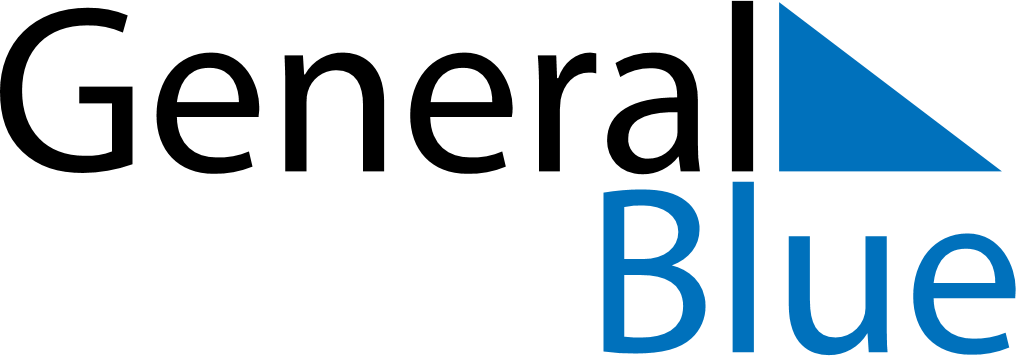 June 2030June 2030June 2030NorwayNorwaySundayMondayTuesdayWednesdayThursdayFridaySaturday123456789101112131415PentecostWhit Monday1617181920212223242526272829Midsummar Eve30